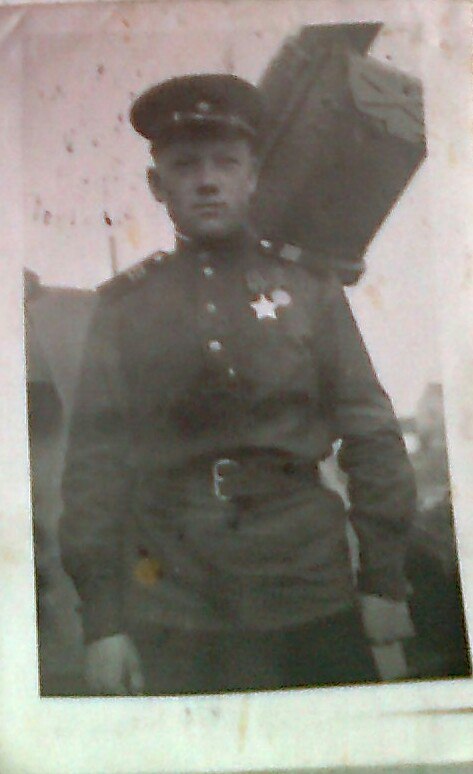    Ушёл на войну в январе  1943 г.   Род войск  - артиллерия.   Звание - старший сержант.     Должность  - командир противотанкового орудия.   Был награждён орденом Славы 3-й степени, орденом Красной Звезды, медалью «За отвагу» , медалью «За взятие Кенигсберга», медалью «За победу над Германией».   Демобилизовался в 1950 г.Капустин Юрий Константинович(21.02.1925  - 29.07.1980)(прадед учащегося группы 43 а/м Чернецова Анатолия)